until he greets with joy 
the great day of your kingdom.By the cleansing fire of your Holy Spirit…In the Bedroom
Hear the Words of Jesus:
“Let the children come to me, 
and do not stop them; 
because the kingdom of heaven 
belongs to such as these.”

Blessed are you, Tender God, 
for your Son took young children into his arms and blessed them.
Embrace Emma 
with your unfailing love, 
protect her from all danger,
and bring her in safety to each new day,
until she greets with joy 
the great day of your kingdom.

By the cleansing fire of your Holy Spirit…Concluding Prayers and Blessing *Place candles downWe dedicate this house to you 
and your work as the God of Peace.
May it be a place of joy, laughter and freedom,
A place of renewal and refreshment 
for those who are weary,
A place of hope 
for those who have become disillusioned,
A place of healing and comfort 
for those broken and hurt,
A place of forgiveness 
for those who seek a new way of life,
A place of vision and inspiration 
for all those who seek a new and better way. 
May the eye of God be dwelling with you;
The foot of Christ in guidance with you;
The shower of the Spirit pouring on you;And the blessing of God…
Amen. Together blow out the candlesThe Procession through the HouseEach holding a lighted candle.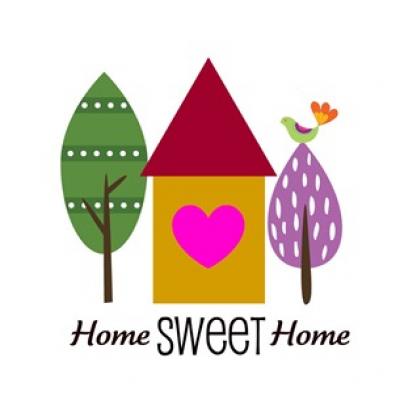 At the Entrance
Hear the Word of God:
“The LORD will protect you 
as you come and go, now and forever.”

Blessed are you, Welcoming God.
As……..come and go from this door, 
be their constant companion on the way, 
and welcome them upon their return, 
so that coming and going 
they may be sustained by your presence. 
Bring to this door both friend and stranger
who come in peace,
and guard it from any who come in hostility.
May every grudge or malice be left at the door,
and may those who brought them 
be so touched by grace here,
that they forget to collect them when they leave.

By the cleansing fire of your Holy Spirit,
purge and heal this entrance
of every spirit of fear and despair
that clings to it from past terrors,
and transfigure their legacy
into inspirations for justice, freedom and peace.

In the Lounge or Living Room
Hear the Word of God:
“How wonderful it is, how pleasant,
when God’s people live together in harmony.”

Blessed are you, Gracious God,
for you have provided this place 
for unwinding and enjoying company.
Give your blessing to all who share this room, that they may find joy in their relaxation,
and always be generous hosts.
May all who gather here 
be knit together in fellowship on earth,
and find a first taste here
of the communion of your saints in heaven.

By the cleansing fire of your Holy Spirit… In the Kitchen
Hear the Word of God:
“I am going to give you grain 
and wine and olive oil,
and you will be satisfied.
Be glad, and rejoice at what
the LORD your God has done for you.”

Blessed are you, Plentiful God, 
for you supply our every need
according to your great riches.
May this kitchen always be filled
with the produce of the earth,
and may the preparations here 
be filled with pleasure and love.
Bless the hands that work in this place,
and fill us with gratitude for your provision.

By the cleansing fire of your Holy Spirit…In the Dining Room
Hear the Word of God:
“You will have plenty to eat,
and be satisfied.
You will praise the LORD your God
who has done wonderful things for you.”

Blessed are you, Inviting God, 
for you welcome us at your table
and call us to share in the banquet of life,
giving us food and drink to sustain our lives
and make our hearts glad.
Fill us with gratitude for all you give us 
and with a hunger to hasten the day
when all the world will enjoy such blessings.

By the cleansing fire of your Holy Spirit…In the Bathroom
Hear the Word of God:
“I will sprinkle clean water on you
and make you clean 
from all that has defiled you.”
Blessed are you, Creating God, 
for you made us as whole persons 
— bodies, minds and spirits —
and you called us good.
Give us a proper respect and love for our bodies,
keeping them clean and healthy,
so that we may glorify you in them, 
as we confidently wait for you to clothe us
in robes of righteousness.

By the cleansing fire of your Holy Spirit…In the bedroom
Hear the Word of God:
“You will be happy together,
drink deep, and lose yourselves in love.”

Blessed are you, Passionate God, 
for when you join two people
in a covenant of love and desire,
they are no longer two but one.
Bless those who lie down here,
with a holy passion and delight in their loving,
and with deep rest in their sleeping,
that they may rise to serve you 
all the days of their life.

By the cleansing fire of your Holy Spirit…In the Bedroom
Hear the Word of God:
“You will lie down
and go to sleep in peace;
for the LORD keeps you perfectly safe.”

Blessed are you, Sheltering God, 
for you are the true rest of your people
and you cover each person 
with the soft shelter of your wings.
Embrace Christopher 
with your unfailing love, 
protect him from all danger,
and bring him in safety to each new day,
